1. BİRİNCİL BAŞLIK (PRIMARY HEADING) Ana metin 11 punto büyüklüğünde Calibri Light ve satır aralığı 1.15 olmalıdır. Özet 9,5 punto büyüklüğünde Calibri Light olmalı ve satır aralığı 1 olmalıdır. Ana metin 11 punto büyüklüğünde Calibri Light olmalıdır ve satır aralığı 1.15 olmalıdır. Özet bölümü haricindeki paragraflar arasında 1 satır (1.15 satır aralığı) boşluk bırakılmalıdır. Makalenin ana başlığı 20 punto ve sola dayalı olarak kalın (ilk harfleri büyük) yazılmalıdır.   Yazıdaki tüm başlıklar ardışık ve hiyerarşik olarak (1., 1.1., 1.1.1 şeklinde) numaralandırılmalıdır (referanslar ve teşekkür bölümü hariç). Ana başlık haricindeki tüm başlıklar Calibri 12 punto ile yazılmalıdır. Birincil başlıkların tüm harfleri büyük harf ve kalın olmalıdır. İkincil başlıklarda sadece ilk harfler büyük olmalıdır.  İkincil başlıklardan sonra 1 satır boşluk bırakılmaz. Dört ve daha alt dereceli başlıklar numaralandırılmamalıdır. Başlık sonrası 2 satır metin yazılamıyorsa başlık da sonraki sayfada yer alır. Bir paragrafın ilk satırı sayfanın son satırı, paragrafın son satırı da sayfanın ilk satırı olarak yazılamaz. Tablo ve şekillerin boyutu okunaklı ve yüksek çözünürlükte olmalıdır (min.  300 dpi). Tablolar imaj olarak değil, düzenlenebilir metin formatında hazırlanmalıdır. Tablo veya şeklin boyutu paragraf genişliği olan 11cm’i aşıyorsa iki kenara tam yaslanacak şekilde yerleştirilir. Tablo ve şekiller numaralandırılarak metin içerisinde verilmelidir. Her bir şekil, tablo ve resim yazıldığı bölümdeki başlık ve alt başlık numaralarından bağımsız olarak, metin içerisinde Şekil 1, Şekil 2, Şekil 3, Tablo 1, Tablo 2 ve benzeri şeklinde adlandırılıp sıralanarak, numaralandırılmalıdır. Metin içerisinde koyu olarak gösterilmelidir. Şekil ve tablo açıklamaları Calibri Light 10 punto ile yazılmalıdır. Metin içerisinde madde işaretleri ile açıklamadan önce ve sonra 1 satır boşluk bırakılmalıdır. Ana metin 5000 kelime uzunluğunda olmalıdır (tablo ve şekil yazıları ile özet bölümü hariç). Metin içerisinde yazar kimlik bilgilerini belirten herhangi bir bilgi yer almamalıdır. Şekil ve tablolarda yazarlara ait herhangi bir kimlik ve kurum bilgisi yer almamalıdır. Çift kör hakemli inceleme sürecinde, anonimliği sürdürebilmek için metin içerisinde yazar referanslarını alıntılamada yazarların soy ismi belirtilmeyerek (Yazar, yıl) olarak gösterilmelidir. Revizyon aşamasında, yazar söz konusu değişiklikleri tekrar düzenleyebilir. Metin içerisindeki semboller, kısaltmalar ve kurallar önerilen Uluslararası Ölçüm Sistemine (SI) uygun olmalıdır. Kısaltmalar, uluslararası kabul görmüş kurallara uygun olarak metinde ilk kez geçtikten sonra parantez içinde tanımlanmalıdır. Metin içerisinde kaynak gösteriminde APA 7 referans stiline uygun olarak makalenin yazarı ve yayın yılı parantez içinde verilmelidir (Yazar, Yıl). 2. BİRİNCİL BAŞLIK (PRIMARY HEADING)Ana metin 11 punto büyüklüğünde Calibri Light ve satır aralığı 1.15 olmalıdır. Özet 9,5 punto büyüklüğünde Calibri Light olmalı ve satır aralığı 1 olmalıdır. Ana metin 11 punto büyüklüğünde Calibri Light olmalıdır ve satır aralığı 1.15 olmalıdır. Özet bölümü haricindeki paragraflar arasında 1 satır (1.15 satır aralığı) boşluk bırakılmalıdır. Makalenin ana başlığı 20 punto ve sola dayalı olarak kalın (ilk harfleri büyük) yazılmalıdır.   Yazıdaki tüm başlıklar ardışık ve hiyerarşik olarak (1., 1.1., 1.1.1 şeklinde) numaralandırılmalıdır (referanslar ve teşekkür bölümü hariç). Ana başlık haricindeki tüm başlıklar Calibri 12 punto ile yazılmalıdır. Birincil başlıkların tüm harfleri büyük harf ve kalın olmalıdır. İkincil başlıklarda sadece ilk harfler büyük olmalıdır.  İkincil başlıklardan sonra 1 satır boşluk bırakılmaz. Dört ve daha alt dereceli başlıklar numaralandırılmamalıdır. Başlıklar sayfanın son satırı olarak yazılmamalıdır. Başlık sonrası 2 satır metin yazılamıyorsa başlık da sonraki sayfada yer alır. Bir paragrafın ilk satırı sayfanın son satırı, paragrafın son satırı da sayfanın ilk satırı olarak yazılamaz. Tablo ve şekillerin boyutu okunaklı ve yüksek çözünürlükte olmalıdır (min.  300 dpi). Tablolar imaj olarak değil, düzenlenebilir metin formatında hazırlanmalıdır. Tablo veya şeklin boyutu paragraf genişliği olan 11cm’i aşıyorsa iki kenara tam yaslanacak şekilde yerleştirilir. Tablo ve şekiller numaralandırılarak metin içerisinde verilmelidir. Her bir şekil, tablo ve resim yazıldığı bölümdeki başlık ve alt başlık numaralarından bağımsız olarak, metin içerisinde Şekil 1, Şekil 2, Şekil 3, Tablo 1, Tablo 2 ve benzeri şeklinde adlandırılıp sıralanarak, numaralandırılmalıdır. Metin içerisinde koyu olarak gösterilmelidir. Şekil ve tablo açıklamaları Calibri Light 10 punto ile yazılmalı ve Türkçe yazılan makalelerde açıklamaların İngilizce karşılıklarına da parantez içinde yer verilmelidir. Metin içerisinde madde işaretleri ile açıklamadan önce ve sonra 1 satır boşluk bırakılmalıdır. Ana metin 5000 kelime uzunluğunda olmalıdır (tablo ve şekil yazıları ile özet bölümü hariç). Metin içerisinde yazar kimlik bilgilerini belirten herhangi bir bilgi yer almamalıdır. Şekil ve tablolarda yazarlara ait herhangi bir kimlik ve kurum bilgisi yer almamalıdır. Çift kör hakemli inceleme sürecinde, anonimliği sürdürebilmek için metin içerisinde yazar referanslarını alıntılamada yazarların soy ismi belirtilmeyerek (Yazar, yıl) olarak gösterilmelidir. Revizyon aşamasında, yazar söz konusu değişiklikleri tekrar düzenleyebilir. Metin içerisindeki semboller, kısaltmalar ve kurallar önerilen Uluslararası Ölçüm Sistemine (SI) uygun olmalıdır. Kısaltmalar, uluslararası kabul görmüş kurallara uygun olarak metinde ilk kez geçtikten sonra parantez içinde tanımlanmalıdır. Metin içerisinde kaynak gösteriminde APA 7 referans stiline uygun olarak makalenin yazarı ve yayın yılı parantez içinde verilmelidir (Yazar, Yıl). 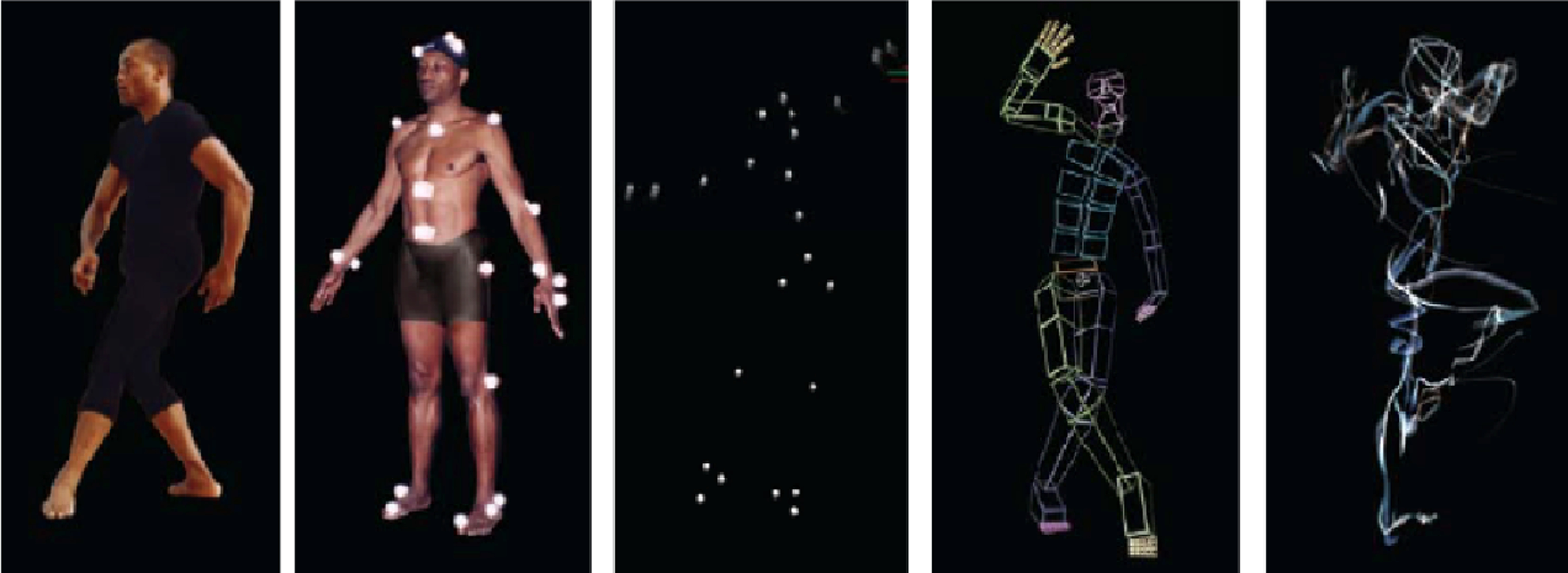 3. BİRİNCİL BAŞLIK (PRIMARY HEADING)Ana metin 11 punto büyüklüğünde Calibri Light ve satır aralığı 1.15 olmalıdır. Özet 9,5 punto büyüklüğünde Calibri Light olmalı ve satır aralığı 1 olmalıdır. Ana metin 11 punto büyüklüğünde Calibri Light olmalıdır ve satır aralığı 1.15 olmalıdır. Özet bölümü haricindeki paragraflar arasında 1 satır (1.15 satır aralığı) boşluk bırakılmalıdır. Makalenin ana başlığı 20 punto ve sola dayalı olarak kalın (ilk harfleri büyük) yazılmalıdır.   Yazıdaki tüm başlıklar ardışık ve hiyerarşik olarak (1., 1.1., 1.1.1 şeklinde) numaralandırılmalıdır (referanslar ve teşekkür bölümü hariç). Ana başlık haricindeki tüm başlıklar Calibri 12 punto ile yazılmalıdır. Birincil başlıkların tüm harfleri büyük harf ve kalın olmalıdır. İkincil başlıklarda sadece ilk harfler büyük olmalıdır.  İkincil başlıklardan sonra 1 satır boşluk bırakılmaz. Dört ve daha alt dereceli başlıklar numaralandırılmamalıdır. Başlıklar sayfanın son satırı olarak yazılmamalıdır. Başlık sonrası 2 satır metin yazılamıyorsa başlık da sonraki sayfada yer alır. Bir paragrafın ilk satırı sayfanın son satırı, paragrafın son satırı da sayfanın ilk satırı olarak yazılamaz. Tablo ve şekillerin boyutu okunaklı ve yüksek çözünürlükte olmalıdır (min.  300 dpi). Tablolar imaj olarak değil, düzenlenebilir metin formatında hazırlanmalıdır. Tablo veya şeklin boyutu paragraf genişliği olan 11cm’i aşıyorsa iki kenara tam yaslanacak şekilde yerleştirilir. Tablo ve şekiller numaralandırılarak metin içerisinde verilmelidir. Her bir şekil, tablo ve resim yazıldığı bölümdeki başlık ve alt başlık numaralarından bağımsız olarak, metin içerisinde Şekil 1, Şekil 2, Şekil 3, Tablo 1, Tablo 2 ve benzeri şeklinde adlandırılıp sıralanarak, numaralandırılmalıdır. Metin içerisinde koyu olarak gösterilmelidir. Şekil ve tablo açıklamaları Calibri Light 10 punto ile yazılmalıdır. Metin içerisinde madde işaretleri ile açıklamadan önce ve sonra 1 satır boşluk bırakılmalıdır. Ana metin 5000 kelime uzunluğunda olmalıdır (tablo ve şekil yazıları ile özet bölümü hariç). Metin içerisinde yazar kimlik bilgilerini belirten herhangi bir bilgi yer almamalıdır. Şekil ve tablolarda yazarlara ait herhangi bir kimlik ve kurum bilgisi yer almamalıdır. Çift kör hakemli inceleme sürecinde, anonimliği sürdürebilmek için metin içerisinde yazar referanslarını alıntılamada yazarların soy ismi belirtilmeyerek (Yazar, yıl) olarak gösterilmelidir. Revizyon aşamasında, yazar söz konusu değişiklikleri tekrar düzenleyebilir. Metin içerisindeki semboller, kısaltmalar ve kurallar önerilen Uluslararası Ölçüm Sistemine (SI) uygun olmalıdır. Kısaltmalar, uluslararası kabul görmüş kurallara uygun olarak metinde ilk kez geçtikten sonra parantez içinde tanımlanmalıdır. Metin içerisinde kaynak gösteriminde APA referans stiline uygun olarak makalenin yazarı ve yayın yılı parantez içinde verilmelidir (Yazar, Yıl). 3.1 İkincil Başlık (Secondary Heading)Ana metin 11 punto büyüklüğünde Calibri Light ve satır aralığı 1.15 olmalıdır. Özet 9,5 punto büyüklüğünde Calibri Light olmalı ve satır aralığı 1 olmalıdır. Ana metin 11 punto büyüklüğünde Calibri Light olmalıdır ve satır aralığı 1.15 olmalıdır. Özet bölümü haricindeki paragraflar arasında 1 satır (1.15 satır aralığı) boşluk bırakılmalıdır. Makalenin ana başlığı 20 punto ve sola dayalı olarak kalın (ilk harfleri büyük) yazılmalıdır.   Yazıdaki tüm başlıklar ardışık ve hiyerarşik olarak (1., 1.1., 1.1.1 şeklinde) numaralandırılmalıdır (referanslar ve teşekkür bölümü hariç). Ana başlık haricindeki tüm başlıklar Calibri 12 punto ile yazılmalıdır. Birincil başlıkların tüm harfleri büyük harf ve kalın olmalıdır. İkincil başlıklarda sadece ilk harfler büyük olmalıdır.  İkincil başlıklardan sonra 1 satır boşluk bırakılmaz. Dört ve daha alt dereceli başlıklar numaralandırılmamalıdır. Başlıklar sayfanın son satırı olarak yazılmamalıdır. Başlık sonrası 2 satır metin yazılamıyorsa başlık da sonraki sayfada yer alır. Bir paragrafın ilk satırı sayfanın son satırı, paragrafın son satırı da sayfanın ilk satırı olarak yazılamaz. Tablo ve şekillerin boyutu okunaklı ve yüksek çözünürlükte olmalıdır (300 dpi). Tablolar imaj olarak değil, düzenlenebilir metin formatında hazırlanmalıdır. Tablo veya şeklin boyutu paragraf genişliği olan 11cm’i aşıyorsa iki kenara tam yaslanacak şekilde yerleştirilir. Tablo ve şekiller numaralandırılarak metin içerisinde verilmelidir. Her bir şekil, tablo ve resim yazıldığı bölümdeki başlık ve alt başlık numaralarından bağımsız olarak, metin içerisinde Şekil 1, Şekil 2, Şekil 3, Tablo 1, Tablo 2 ve benzeri şeklinde adlandırılıp sıralanarak, numaralandırılmalıdır. Metin içerisinde koyu olarak gösterilmelidir. Şekil ve tablo açıklamaları Calibri Light 10 punto ile yazılmalıdır. Metin içerisinde madde işaretleri ile açıklamadan önce ve sonra 1 satır boşluk bırakılmalıdır. Ana metin 5000 kelime uzunluğunda olmalıdır (tablo ve şekil yazıları ile özet bölümü hariç). Metin içerisinde yazar kimlik bilgilerini belirten herhangi bir bilgi yer almamalıdır. Şekil ve tablolarda yazarlara ait herhangi bir kimlik ve kurum bilgisi yer almamalıdır. Çift kör hakemli inceleme sürecinde, anonimliği sürdürebilmek için metin içerisinde yazar referanslarını alıntılamada yazarların soy ismi belirtilmeyerek (Yazar, yıl) olarak gösterilmelidir. Revizyon aşamasında, yazar söz konusu değişiklikleri tekrar düzenleyebilir. Metin içerisindeki semboller, kısaltmalar ve kurallar önerilen Uluslararası Ölçüm Sistemine (SI) uygun olmalıdır. Kısaltmalar, uluslararası kabul görmüş kurallara uygun olarak metinde ilk kez geçtikten sonra parantez içinde tanımlanmalıdır. Metin içerisinde kaynak gösteriminde APA 7 referans stiline uygun olarak makalenin yazarı ve yayın yılı parantez içinde verilmelidir (Yazar, Yıl). 3.2 İkincil Başlık (Secondary Heading)Ana metin 11 punto büyüklüğünde Calibri Light ve satır aralığı 1.15 olmalıdır. Özet 9,5 punto büyüklüğünde Calibri Light olmalı ve satır aralığı 1 olmalıdır. Ana metin 11 punto büyüklüğünde Calibri Light olmalıdır ve satır aralığı 1.15 olmalıdır. Özet bölümü haricindeki paragraflar arasında 1 satır (1.15 satır aralığı) boşluk bırakılmalıdır. Makalenin ana başlığı 20 punto ve sola dayalı olarak kalın (ilk harfleri büyük) yazılmalıdır.   Yazıdaki tüm başlıklar ardışık ve hiyerarşik olarak (1., 1.1., 1.1.1 şeklinde) numaralandırılmalıdır (referanslar ve teşekkür bölümü hariç). Ana başlık haricindeki tüm başlıklar Calibri 12 punto ile yazılmalıdır. Birincil başlıkların tüm harfleri büyük harf ve kalın olmalıdır. İkincil başlıklarda sadece ilk harfler büyük olmalıdır.  İkincil başlıklardan sonra 1 satır boşluk bırakılmaz. Dört ve daha alt dereceli başlıklar numaralandırılmamalıdır. Başlıklar sayfanın son satırı olarak yazılmamalıdır. Başlık sonrası 2 satır metin yazılamıyorsa başlık da sonraki sayfada yer alır. Bir paragrafın ilk satırı sayfanın son satırı, paragrafın son satırı da sayfanın ilk satırı olarak yazılamaz. Tablo ve şekillerin boyutu okunaklı ve yüksek çözünürlükte olmalıdır (min.  300 dpi). Tablolar imaj olarak değil, düzenlenebilir metin formatında hazırlanmalıdır. Tablo veya şeklin boyutu paragraf genişliği olan 11cm’i aşıyorsa iki kenara tam yaslanacak şekilde yerleştirilir. Tablo ve şekiller numaralandırılarak metin içerisinde verilmelidir. Her bir şekil, tablo ve resim yazıldığı bölümdeki başlık ve alt başlık numaralarından bağımsız olarak, metin içerisinde Şekil 1, Şekil 2, Şekil 3, Tablo 1, Tablo 2 ve benzeri şeklinde adlandırılıp sıralanarak, numaralandırılmalıdır. Metin içerisinde koyu olarak gösterilmelidir. Şekil ve tablo açıklamaları Calibri Light 10 punto ile yazılmalıdır. Metin içerisinde madde işaretleri ile açıklamadan önce ve sonra 1 satır boşluk bırakılmalıdır. 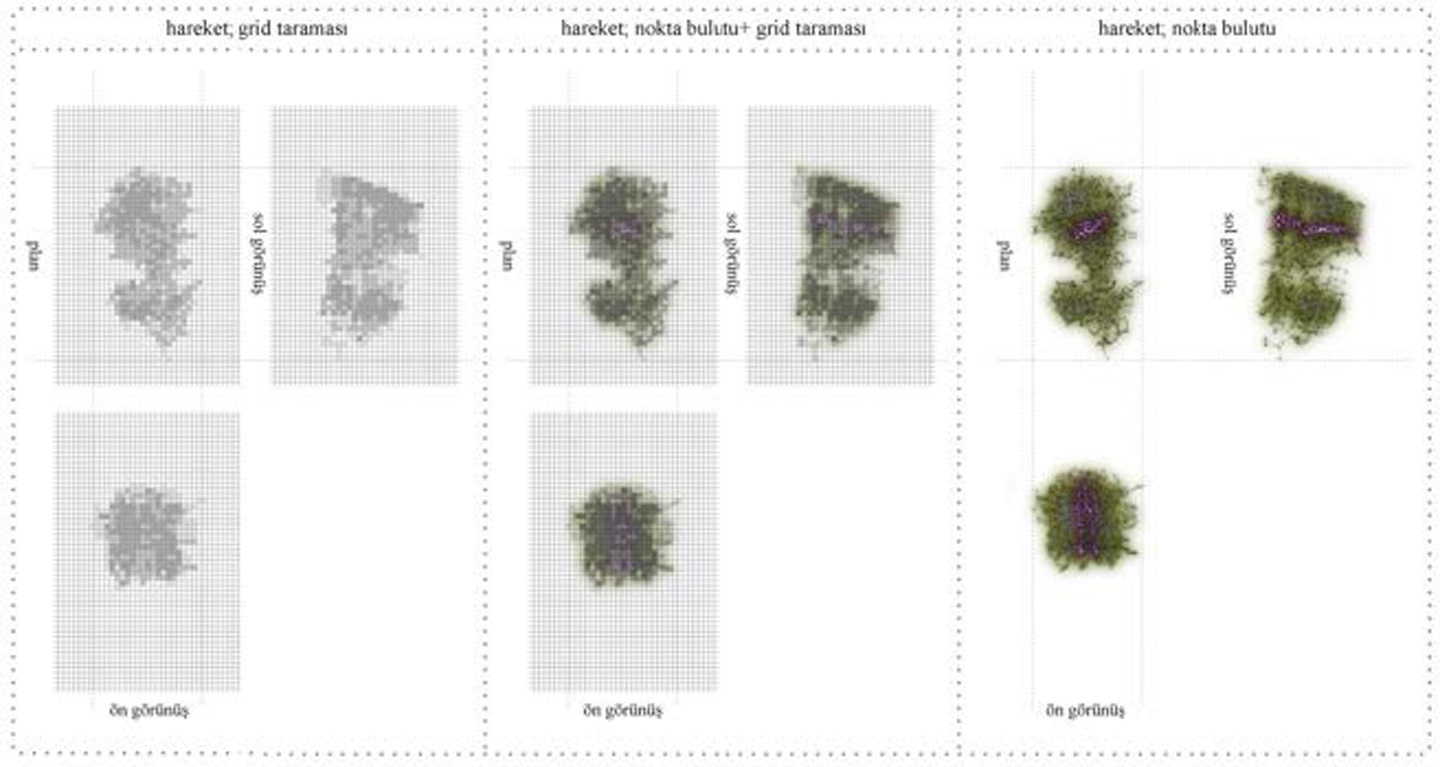 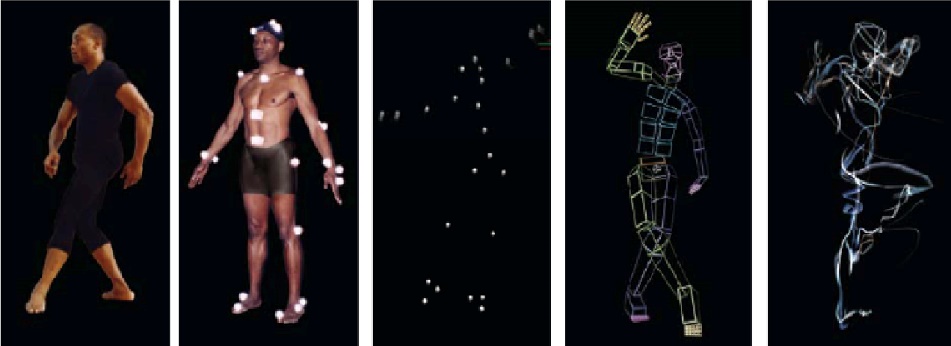 Ana metin 11 punto büyüklüğünde Calibri Light ve satır aralığı 1.15 olmalıdır. Özet 9,5 punto büyüklüğünde Calibri Light olmalı ve satır aralığı 1 olmalıdır. Anametin 11 punto büyüklüğünde Calibri Light olmalıdır ve satır aralığı 1.15olmalıdır. Özet bölümü haricindeki paragraflar arasında 1 satır boşluk bırakılmalıdır. Makalenin ana başlığı 20 punto ve sola dayalı olarak kalın (ilk harfleri büyük) yazılmalıdır.   Yazının başlık ve alt başlıkları 1., 1.1., 1.1.1 şeklinde hiyerarşik olarak numaralandırılmalıdır (referanslar hariç). Ana başlık haricindeki tüm başlıklar Calibri 12 punto ileyazılmalıdır. Birincil başlıkların tüm harfleri büyük harf ve kalın olmalıdır. İkincil başlıklarda sadece ilk harfler büyük olmalıdır.  İkincil başlıklardan sonra 1 satır boşluk bırakılmaz. Tablo veya şeklin boyutu paragraf genişliği olan 11cm’i aşıyorsa ikikenara tam yaslanacak şekilde yerleştirilir. Her bir şekil, tablo ve resimyazıldığı bölümdeki başlık ve altbaşlık numaralarından bağımsız olarak, metin içerisinde Şekil 1, Şekil 2, Şekil 3, Tablo 1, Tablo 2 vb… şeklinde adlandırılıp sıralanarak, numaralandırılmalıdır. Metin içerisinde koyu olarak gösterilmelidir. Referanslar ve şekil adları Calibri Light 10 punto ile yazılmalıdır.Matematik denklemleri resim olarak değil düzenlenebilir metin olarak gönderilmelidir. Mümkünse basit formüller normal metinle uyumlu olarak sunulmalıdır. Değişkenler italik olarak gösterilmelidir. Metinden ayrı olarak görüntülenmesi gereken denklemleri arka arkaya numaralandırılmalıdır. Metin içerisinde Denklem 1, Denklem 2 vb... şeklinde adlandırılıp belirtilmelidir. 				(1)					(2)4. SONUÇ (CONCLUSION)Ana metin 11 punto büyüklüğünde Calibri Light ve satır aralığı 1.15 olmalıdır. Özet 9,5 punto büyüklüğünde Calibri Light olmalı ve satır aralığı 1 olmalıdır. Ana metin 11 punto büyüklüğünde Calibri Light olmalıdır ve satır aralığı 1.15 olmalıdır. Özet bölümü haricindeki paragraflar arasında 1 satır (1.15 satır aralığı) boşluk bırakılmalıdır. Makalenin ana başlığı 20 punto ve sola dayalı olarak kalın (ilk harfleri büyük) yazılmalıdır.   Yazıdaki tüm başlıklar ardışık ve hiyerarşik olarak (1., 1.1., 1.1.1 şeklinde) numaralandırılmalıdır (referanslar ve teşekkür bölümü hariç). Ana başlık haricindeki tüm başlıklar Calibri 12 punto ile yazılmalıdır. Birincil başlıkların tüm harfleri büyük harf ve kalın olmalıdır. İkincil başlıklarda sadece ilk harfler büyük olmalıdır.  İkincil başlıklardan sonra 1 satır boşluk bırakılmaz. Dört ve daha alt dereceli başlıklar numaralandırılmamalıdır. Başlıklar sayfanın son satırı olarak yazılmamalıdır. Başlık sonrası 2 satır metin yazılamıyorsa başlık da sonraki sayfada yer alır. Bir paragrafın ilk satırı sayfanın son satırı, paragrafın son satırı da sayfanın ilk satırı olarak yazılamaz. Tablo ve şekillerin boyutu okunaklı ve yüksek çözünürlükte olmalıdır (300 dpi). Tablolar imaj olarak değil, düzenlenebilir metin formatında hazırlanmalıdır. Tablo veya şeklin boyutu paragraf genişliği olan 11cm’i aşıyorsa iki kenara tam yaslanacak şekilde yerleştirilir. Tablo ve şekiller numaralandırılarak metin içerisinde verilmelidir. Her bir şekil, tablo ve resim yazıldığı bölümdeki başlık ve alt başlık numaralarından bağımsız olarak, metin içerisinde Şekil 1, Şekil 2, Şekil 3, Tablo 1, Tablo 2 ve benzeri şeklinde adlandırılıp sıralanarak, numaralandırılmalıdır. Metin içerisinde koyu olarak gösterilmelidir. Şekil ve tablo açıklamaları Calibri Light 10 punto ile yazılmalıdır. Metin içerisinde madde işaretleri ile açıklamadan önce ve sonra 1 satır boşluk bırakılmalıdır. Ana metin 5000 kelime uzunluğunda olmalıdır (tablo ve şekil yazıları ile özet bölümü hariç). Metin içerisinde yazar kimlik bilgilerini belirten herhangi bir bilgi yer almamalıdır. Şekil ve tablolarda yazarlara ait herhangi bir kimlik ve kurum bilgisi yer almamalıdır. Çift kör hakemli inceleme sürecinde, anonimliği sürdürebilmek için metin içerisinde yazar referanslarını alıntılamada yazarların soy ismi belirtilmeyerek (Yazar, yıl) olarak gösterilmelidir. Revizyon aşamasında, yazar söz konusu değişiklikleri tekrar düzenleyebilir. Metin içerisindeki semboller, kısaltmalar ve kurallar önerilen Uluslararası Ölçüm Sistemine (SI) uygun olmalıdır. Kısaltmalar, uluslararası kabul görmüş kurallara uygun olarak metinde ilk kez geçtikten sonra parantez içinde tanımlanmalıdır. Metin içerisinde kaynak gösteriminde APA 7 referans stiline uygun olarak makalenin yazarı ve yayın yılı parantez içinde verilmelidir (Yazar, Yıl). Teşekkür (Acknowledgement)Araştırma sırasında yardım sağlayan kişileri ve varsa sponsorları burada belirtilmelidir (örneğin, dil yardımı sağlama, yazma yardımı veya makaleyi yeniden okuma vb.). Makale kabul edilene kadar yazar(lar) ın kimliğini ortaya çıkaran herhangi bir bilgiden kaçınılmalıdır. Referanslar (References)Aşağıda örneklenen APA 7 referans stilinin kullanılması önerilir. Referanslar Calibri Light 10 punto ile yazılmalı, satır aralığı 1 punto olmalıdır. Referans gösterimi için paragraf iletişim kutusunda girintiler ve aralıklar sekmesinden asılı girintileme seçeneği seçilmelidir (girinti değeri 1,27 cm). Referanslar yazar soy isimlerinin alfabetik sıralamasına göre sıralanmalı, aynı yazarlı kaynak bilgisi için kronolojik sıra takip edilmelidir. APA Referans Stili’nin büyük küçük harf kuralı ve yazım kuralları takip edilmelidir. APA Referans Stlili ile ilgili detaylı bilgilere  http://www.apastyle.org/ ve  https://dergipark.org.tr/tr/pub/nsb/page/9435 internet adresinden ulaşılabilir. Referanslar tamamen İngilizce verilmelidir. Bazı referans gösterim örnekleri aşağıda verilmiştir:KitaplarYazar, A. (Yıl). Kitabın başlığı. Yayınevi. Doi numarası.Kitap içinde bölüm: Yazar, A. (Yıl). In Ed.: Editör Soyadı, A., Yayın adı, ss. xx-xx. Yayınlandığı Kitap Adı, Yayınevi. Doi numarası. Ewert, E.W., Mitten, D.S., & Overholt, J.R. (2014). Natural environments and human health. CAB International. https://doi.org/10.1079/9781845939199.0000Potter, J., & Wetherell, M. (1987). Discourse and social psychology: beyond attitudes and behavior. Sage.Foxall, G. R. (2018). Context and cognition in consumer psychology: How   perception and emotion guide action. Routledge.Schmidt, N. A., & Brown, J. M. (2017). Evidence-Based Practice for Nurses: Appraisal and Application of Research (4th ed.). Jones & Bartlett Learning, LLC.Aron, L., Botella, M., & Lubart, T. (2019). Culinary arts: Talent and their development. In R. F. Subotnik, P. Olszewski-Kubilius, & F. C. Worrell (Eds.), The psychology of high performance: Developing human potential into domain-specific talent (ss. 345–359). American Psychological Association. https://doi.org/10.1037/0000120-016.DergilerYazar, A. A., Yazar, B. (Yıl). Makale başlığı. Derginin Başlığı, cilt (sayı), ss. xx–xx. Doi numarası.Makale numaralı dergi: Yazar, A. A., Yazar, B. (Yıl). Makale başlığı. Dergi başlığı, cilt (sayı), makale numarası, ss. xx–xx. Doi numarası.Arxiv numaralı dergi: Yazar, A. A., Yazar, B. (Yıl). Makale başlığı. Arxiv numarası.Ashing‐Giwa, K. T., Padilla, G., Tejero, J., Kraemer, J., Wright, K., Coscarelli, A., Clayton, S., Williams, I., & Hills, D. (2004). Understanding the breast cancer experience of women: A qualitative study of African American, Asian American, Latina and Caucasian cancer survivors. Psycho‐Oncology, 13(6), 408-428. https://doi.org/10.1002/pon.750 Washington, E. T. (2014). An overview of cyberbully in higher education. Adult Learning, 26(1), 21–27. https://doi.org/10.1177/1045159514558412 Moody, M. S. (2019). If Instructional Coaching Really Works, Why Isn't It Working? Educational Leadership, 77(3), 30–35.Dayton, K. J. (2019). Tangled arms: Modernizing and unifying the arm-of-the-state doctrine. The University of Chicago Law Review, 86(6), 1497–1737. https://bit.ly/2SkWwcy Goertzel, B. (2020). Grounding Occam's Razor in a Formal Theory of Simplicity. https://arxiv.org/abs/2004.05269v2Jerrentrup, A., Mueller, T., Glowalla, U., Herder, M., Henrichs, N., Neubauer, A., & Schaefer, J. R. (2018). Teaching medicine with the help of “Dr. House.” PLoS ONE, 13(3), Article e0193972. https://doi.org/10.1371/journal.pone.0193972Konferans bildirileriKonferans ve poster sunumları Yazar, A. A., Yazar, B. (Yıl, Konferans Tarihleri). Bildiri başlığı [Sunum şekli (konferans sunumu, poster sunumu)], Konferans adı, Yapıldığı Şehir.Konferans bildirileri: Yazar, A. A., Yazar, B. (Yıl). Bildiri başlığı. Editör(ler), Yayın adı (Konferans adı) (ss. xx-xx). Yayınevi. Doi numarası ya da URL adresi.Mason, I. & Missingham, R. (2019, October 21–25). Research libraries, data curation, and workflows [Paper presentation]. eResearch Australasia Conference, Brisbane, QLD, Australia. https://bit.ly/2RGcFdn Cacioppo, S. (2019, April 25–28). Evolutionary theory of social connections: Past, present, and future [Conference presentation abstract]. Ninety-ninth annual convention of the Western Psychological Association, Pasadena, CA, United States. https://westernpsych.org/wp-content/uploads/2019/04/WPA-Program-2019-Final-2.pdf Bedenel, A.-L., Jourdan, L., & Biernacki, C. (2019). Probability estimation by an adapted genetic algorithm in web insurance. In R. Battiti, M. Brunato, I. Kotsireas, & P. Pardalos (Eds.), Lecture notes in computer science: Vol. 11353. Learning and intelligent optimization (ss. 225–240). Springer. https://doi.org/10.1007/978-3-030-05348-2_21 Morgan, R., Meldrum, K., Bryan, S., Mathiesen, B., Yakob, N., Esa, N., & Ziden, A. A. (2017). Embedding digital literacies in curricula: Australian and Malaysian experiences. In G. B. Teh & S. C. Choy (Eds.), Empowering 21st century learners through holistic and enterprising learning: Selected papers from Tunku Abdul Rahman University College International Conference 2016 (ss. 11-19). Springer. https://doi.org/10.1007/978-981-10-4241-6_2 TezYazar, A. A. (Yıl, Ay). Tezin başlığı [Yayımlanmamış doktora tezi veya yüksek lisans tezi]. Kurumun Adı, Programın Adı, Yeri, (Tez Danışmanının Adı).İnternet kaynakları ise kaynakça listesinin en sonunda ve ayrı bir başlık altında aşağıdaki gibi verilmelidir:Yazar, A. (2011). Belge başlığı [Format açıklaması]. Http: // URL’den alındı (erişim tarihi). Kurum /Kuruluş adı (http://www.xxx.xxx), (erişim tarihi).Valentin, E. R. (2019, Summer). Narcissism predicted by Snapchat selfie sharing, filter usage, and editing [Master's thesis, California State University Dominguez Hills]. CSU ScholarWorks. https://scholarworks.calstate.edu/concern/theses/3197xm925?locale=en Lope, M. D. (2014). Perceptions of global mindedness in the international baccalaureate middle years program: The relationship to student academic performance and teacher characteristics (Order No. 3682837) [Doctoral dissertation, University of Maryland]. ProQuest Dissertations and Theses Global. Andrea, H. (2014). Effective networked nonprofit organizations: Defining the behavior and creating an instrument for measurement (Doctoral dissertation). https://etd.ohiolink.edu/ RaporYazar, A. A. (Yıl, Ay). İşin adı. (Rapor No. 123). Yer: Yayınevi.Yazar, A. A. (Yıl). İşin adı (Rapor No. 123). İsim web sitesinden alındı: http: //www.xxxxxxxx.pdf (erişim tarihi).Los Angeles County Deptartment of Public Health. (2017, January). Key indicators of health by service planning area. http://publichealth.lacounty.gov/ha/ (erişim tarihi).Çevrimiçi kaynaklarBlog: Yazar, A. A. (Yıl, Ay Gün). Blog içerik adı [içerik türü]. Site adı. URL adresi (erişim tarihi).Haber içeriği: Yazar, A. A. (Yıl, Ay Gün). İçerik adı. Site adı. URL adresi (erişim tarihi).Little, J. (2018, December 12). I'm the first person in the world with a neural-enabled prosthetic hand. Using an specialized prosthetic and a device implanted [Online forum post]. Reddit. https://www.reddit.com/r/AMA/comments/a5jxbe/im_the_first_person_in_the_world_with_a/Bologna, C. (2019, October 31). Why some people with anxiety love watching horror movies. HuffPost. https://www.huffpost.com/entry/anxiety-love-watching-horror-movies_l_5d277587e4b02a5a5d57b59e 